Приложение 1 к приказуГАОУ ЧАО «Чукотский окружной профильный лицей»от 11.12.2023г. № 01-06/____ПОЛОЖЕНИЕо сетевом творческом конкурсе видеороликов «Поздравь Чукотку» среди общеобразовательных организаций   Чукотского автономного округа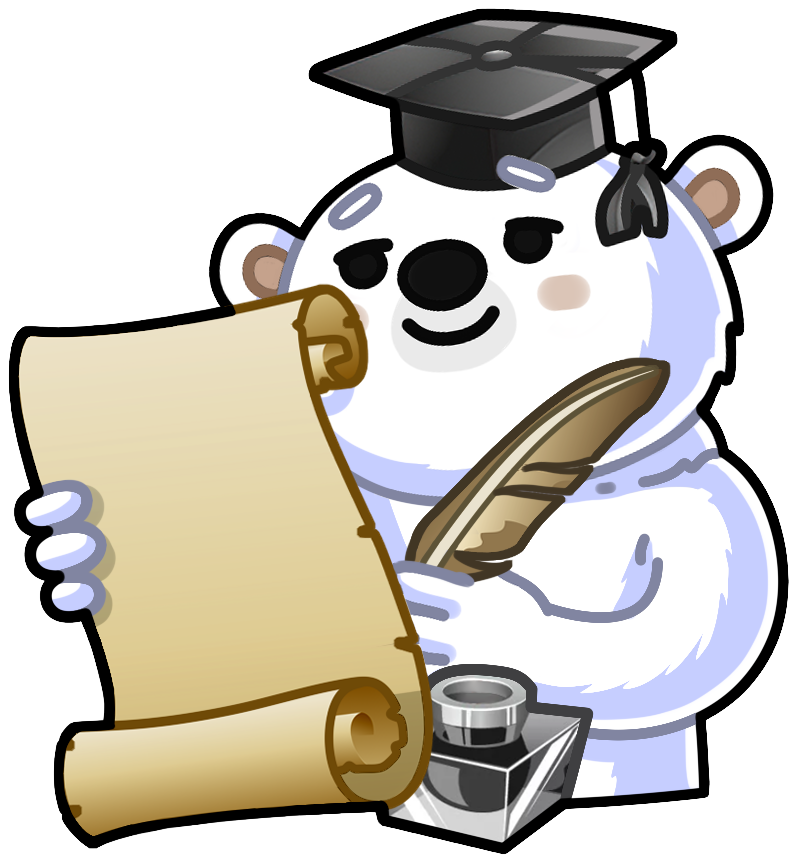 Анадырь, 2023 годПОЛОЖЕНИЕо проведении конкурса буктрейлеров и презентаций  «Книга – ключ к знанию» в рамках Года педагога и наставника, а также в рамках сетевого взаимодействия Центров образования гуманитарного и цифрового профилей «Точка роста» Чукотского автономного округа1.Общие положения.             Буктрейлер - это короткий видеоролик, рассказывающий в произвольной художественной форме о какой-либо книге. Основная задача буктрейлера – пропаганда чтения, привлечение внимания к книге при помощи визуальных средств.             Мультимедийная презентация — это презентация, в которой используются несколько цифровых медиаформатов и интерактивные элементы, такие как изображения, анимация, видео, аудио,  текст  для передачи сообщения или информации.1.1.Настоящее Положение регламентирует порядок проведения и условия Конкурса буктрейлеров и презентаций «Книга-ключ к знанию» (далее – Конкурс).	1.2. Организатором конкурса медиапроектов в формате буктрейлера  и презентации является Центр образования гуманитарного и цифрового профилей «Точка роста» ГАОУ Чукотского автономного округа «Чукотский окружной профильный лицей»  1.3. Участие в Конкурсе является добровольным и бесплатным. 2. Цели и задачи.2.1. Цель: популяризация книги и чтения путем создания рекламных роликов- буктрейлеров и презентаций.2.2.  Задачи:-создание привлекательного для современного подростка имиджа книги и чтения;-развитие метапредметных способностей и личностных качеств обучающихся;-создание новых информационных ресурсов для продвижения книги и чтения в образовании;-поддержка творческих форм приобщения к чтению обучающихся;      -создание условий для творческого взаимодействия подростков.                                                                3. Участники Конкурса3.1. В Конкурсе  могут принимать участие обучающиеся 7-11 классов общеобразовательных организаций Чукотского автономного округа, на базе которых функционируют Центры образования «Точка роста». 3.2. Количественный состав участников Конкурса не регламентируется.3.3. Один конкурсант может принимать участие только в одной номинации Конкурса.                                                     4. Порядок и сроки проведения Конкурса 4.1 Конкурс проводится с 10 декабря 2023 года по 2 февраля 2024 года. 4.2. Корректировка ранее поданных заявок допускается в срок до 20 января 2024 года включительно.4.3. Конкурсная работа вместе с обязательной заявкой и  согласием на обработку персональных данных (приложения к настоящему Положению) предоставляется по электронной почте: sta-alsu@yandex.ru  в срок до 20 января  2024 года включительно.4.4. Оценивание конкурсных работ проводится с 20 января по 2 февраля 2024 года.           5. Общие требования к материалам, предоставляемым на Конкурс5.1. Предлагаемые на Конкурс материалы должны отражать тематику мероприятия.5.2. Материалы (буктрейлеры и презентации)  принимаются в номинациях:«Книга из детства»
- Видеоролик/презентация об авторе (литераторе), пишущем для детей;
- Видеоролик /презентация о детской книге;
- Видеоролик/презентация о журнале, газете для детей.«Сокровенная книга»
- Видеоролик /презентация о любимом авторе;
- Видеоролик/презентация о любимой книге;
- Видеоролик/презентация о любимом журнале, газете, другом  издании.5.3. К участию в конкурсе принимаются буктрейлеры в формате avi, wmv, mpg и др. продолжительностью не более 3 мин. (включая титры).5.4. К участию в конкурсе принимаются презентации.     Основные требования к мультимедийной презентации:     -соблюдение единого стиля оформления;     -все слайды презентации должны быть выполнены в программе Microsoft Power Point любой версии в едином стиле;     -размер файла должен быть не более 1 Мб, количество слайдов 10-20;     -презентация должна  содержать  титульный и информационный слайды.     -титульный слайд должен отражать тему презентации и автора (фамилия, имя, образовательное учреждение, населенный пункт). 5.5. К участию в конкурсе принимаются буктрейлеры  в любом жанре: мультфильм, видеофильм,музыкальный клип, рекламный ролик.5.6. Сценарий снятого ролика или созданной презентации не должен расходиться с содержанием книги.5.7. Работы не должны нарушать авторские права третьих лиц (См. Гражданский кодекс РФ). 5.8. Материал, содержание которого противоречит действующему Законодательству Российской Федерации либо не соответствует общепринятым морально-этическим нормам, не допускается до участия в конкурсе.5.9. Работы (буктрейлеры и презентации) предоставляются с указанием автора материалов образовательного учреждения, наставника. Использование фрагментов любых чужих видеороликов запрещено. 5.10. Участники гарантируют, что на Конкурс представлена авторская работа. При обнаружении плагиата участник исключается из числа конкурсантов.5.11. Участник  предоставляет заявку  на участие в конкурсе, которая оформляется согласно  приложению 5.12. Оценивание каждой конкурсной работы осуществляется в соответствии с критериями. 6. Критерии оценки буктрейлеров и презентаций6.1.   Оценивание каждой конкурсной работы осуществляется в соответствии с критериями. 6.2.. Оценочные листы участникам Конкурса не предоставляются и не высылаются. 7 .Оргкомитет и жюри Конкурса6.1. Оргкомитет принимает заявки от участников Конкурса, обеспечивает информационную поддержку Конкурса.6.2. В случае несоблюдения Условий проведения Конкурса оргкомитет вправе отклонить данную работу без объяснения причин и без уведомления автора.6.3. Оргкомитет математическими методами сводит результаты голосования членов жюри в единую систему и вычисляет средний балл каждой работы. Исходя из полученных данных, председатель оргкомитета объявляет результаты Конкурса.6.5. Жюри Конкурса формируется в целях обеспечения объективной оценки конкурсных работ и определения победителей и лауреатов Конкурса. 6.6. В состав жюри входят сотрудники Центра образования гуманитарного и цифрового профилей «Точка роста», методисты.6.7. Работа жюри координируется председателем жюри 6.8. Контроль за беспристрастностью членов жюри ведет председатель оргкомитета.7. Подведение итогов конкурса7.1. По результатам работы жюри и оргкомитета будут выявлены победители и призеры  Конкурса. Количество победителей и призеров не регламентируется.7.2.  Победители и призеры  получат соответствующие грамоты в электронном виде..Приложение 1к Положению о  проведения конкурса буктрейлеров и презентаций  «Книга-ключ к знанию» ЗАЯВКАна участие в конкурсе буктрейлеров и презентаций «Книга-ключ к знанию»Ф. И. О. ответственного лица ________________________________________Телефон __________________________________________________________Должность _____________________________                        Ф. И. О.                       (место подписи)                        (фамилия, имя, отчество  руководителя)Приложение 2           к Положению о  проведения конкурса буктрейлеров и презентаций  «Книга-ключ к знанию» СОГЛАСИЕ НА ОБРАБОТКУ ПЕРСОНАЛЬНЫХ ДАННЫХЯ, ___________________________________________________________________________                                                     (Ф.И.О. родителя (законного представителя)паспорт серия_______№ __________выдан______________________________________________________________________________________________________________________, (кем выдан, код подразделения, дата выдачи)зарегистрирован по адресу: _____________________________________________________,являясь законным представителем_______________________________________________(Ф.И.О. ребёнка)«_____»______________ . _______ года рождения (далее Ребенок), действуя в интересах своего ребенка (опекаемого), даю свое согласие ГАОУ Чукотского автономного округа «Чукотский окружной профильный лицей» и Центру образования цифрового и гуманитарного профилей «Точка Роста», расположенному по адресу ул. Беринга  д.7, г. Анадырь, Чукотский АО,  689000, на обработку своих персональных данных со следующими условиями:1.ГАОУ Чукотского автономного округа «Чукотский окружной профильный лицей» осуществляет обработку персональных данных моего ребенка (опекаемого) исключительно в целях проведения и подведения итогов конкурса «Письмо учителю» в Чукотском автономном округе.2.Персональными данными моего ребёнка (опекаемого) является любая информация, относящаяся к моему ребёнку (опекаемому): его фамилия, имя, отчество, дата рождения, электронные адреса, номера телефонов.3.Даю согласие на обработку ГАОУ Чукотского автономного округа «Чукотский окружной профильный лицей» и Центру образования цифрового и гуманитарного профилей «Точка Роста» персональных данных моего ребёнка (опекаемого), то есть совершение, в том числе, следующих действий: сбор, систематизацию, накопление, хранение, уточнение (обновление, изменение), использование, блокирование, уничтожение персональных данных), а также на передачу (распространение, предоставление доступа) такой информации третьим лицам, в случаях, установленных нормативными документами вышестоящих органов и законодательством. Обработка персональных данных производится как с использованием средств автоматизации, так и без использования средств автоматизации.Настоящее согласие действует на период проведения, подведения итогов конкурса «Книга-ключ к знанию» в Чукотском автономном округе.Настоящее согласие может быть отозвано мной в любой момент по соглашению сторон путем подачи письменного заявления.3.Настоящее согласие действует все время до момента прекращения обработки персональных данных, указанных в п.4 и п.5 данного Согласия.1Соответствие названия и содержания От 1 до 5 баллов2Оригинальность содержанияОт 1 до 5 баллов3ИнформативностьОт 1 до 5 баллов4Полнота и глубина раскрытия содержания книгиОт 1 до 5 баллов5Техническая сложностьОт 1 до 5 баллов6Творческий подходОт 1 до 5 баллов7Органичность сочетания видеоряда, звукового сопровождения и содержания книгиОт 1 до 5 балловИТОГОИТОГО35 - максимумФамилия, имя, отчество участника конкурсаМесто учебы (полное название образовательной организации)классНазвание конкурсной работыНоминацияКонтактный телефон Е-mailдатаинициалыподпись